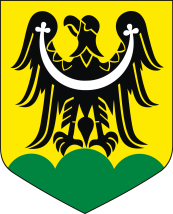 Formularz zgłoszeniowy 
propozycji projektu zadania do Złotoryjskiego Budżetu Obywatelskiego na rok 2021Proszę wypełnić formularz w sposób czytelny drukowanymi literami.……………………………………………………………………………………… (nazwa zadania)Szacunkowa wartość zadania ……..…………..…….. zł (brutto)Dane na temat wnioskodawcy:Opis zgłaszanego zadania wraz z uzasadnieniem konieczności jego realizacji:Lokalizacja zadania oraz informacja o własności terenu (dokładny adres, opis lokalizacji 
lub obszaru, można załączyć mapkę lub zdjęcia, ważne by upewnić się, że dany teren lub obiekt jest własnością miasta):……………………………………………………………………………………………………………………………………………………………………………………………………………………………………………………………………………………………………………………………………………………………………………………………………………………………………………………………………………………………………………………………………………………Opis zadania (co ma zostać wykonane, jakie działania powinny być podjęte, opis problemu, 
cel realizacji projektu, w jaki sposób realizacja wpłynie na mieszkańców, jakie spodziewane 
są korzyści) Maks. 1000 znaków (przekroczenie ilości znaków będzie traktowane jako błąd formalny):………………………………………………………………………………………………………………………………………………………………………………………………………………………………………………………………………………………………………………………………………………………………………………………………………………………………………………………………………………………………………………………………………………………………………………………………………………………………………………………………Odbiorcy (grupy mieszkańców, grupy społeczne, które skorzystają najbardziej). Maks. 1000 znaków (przekroczenie ilości znaków będzie traktowane jako błąd formalny):……………………………………………………………………………………………………………………………………………………………………………………………………………………………………………………………………………………………………………………………………………………………………………………………………………………………………………………………………………………………………………………………………………………Kalkulacja przewidywanych kosztów realizacji zadania:Proszę uwzględnić wszystkie składowe części zadania (np. dokumentację projektową, wykonawstwo) oraz ich szacunkowe koszty. Łączna kwota nie może przekroczyć puli środków finansowych przeznaczonych na realizację pojedynczego zadania:Streszczenie projektu:Streszczenie (część ogłaszana publicznie na potrzeby głosowania) Maks. 300 znaków (przekroczenie ilości znaków będzie traktowane jako błąd formalny) :………………………………………………………………………………………………………………………………………………………………………………………………………………………………………………………………………………………………………………………………………………………………………………………………………………………………………….Oświadczenia Wnioskodawcy:  Oświadczam, że jestem mieszkańcem/mieszkanką Miasta Złotoryja.   Oświadczam, że zapoznałem/am się z treścią uchwały nr ……………... Rady Miejskiej w Złotoryi 
z dnia ………………… 2021 r. w sprawie zasad i trybu przeprowadzenia Złotoryjskiego Budżetu Obywatelskiego na 2021 rok.Oświadczam, że wszystkie podane w formularzu informacje są zgodne z aktualnym stanem prawnym i faktycznym.Wyrażam zgodę/nie wyrażam zgody* na upublicznienie mojego imienia i nazwiska, jeżeli zostanie wybrany do realizacji w ramach Złotoryjskiego Budżetu Obywatelskiego w 2021 roku.* niepotrzebne skreślić…………........…..…….…………….……… (data i czytelny podpis osoby zgłaszającej wniosek)Załączniki:Załącznik obowiązkowy: lista z podpisami, co najmniej 14 mieszkańców miasta Złotoryja popierających zadanie.   Załączniki nieobowiązkowe: zdjęcia dotyczące zgłaszanego zadania, mapy z zaznaczeniem lokalizacji, itp. Klauzula Informacyjna RODOW związku z realizacją wymogów Rozporządzenia Parlamentu Europejskiego i Rady (UE) 2016/679 
z dnia 27 kwietnia 2016 r. w sprawie ochrony osób fizycznych w związku z przetwarzaniem danych osobowych i w sprawie swobodnego przepływu takich danych oraz uchylenia dyrektywy 95/46/WE (ogólne rozporządzenie o ochronie danych „RODO”), informujemy poniżej o zasadach przetwarzania Państwa danych osobowych:Administratorem Państwa danych osobowych jest Urząd Miejski w Złotoryi reprezentowany przez Burmistrza Miasta z siedzibą: Plac Orląt Lwowskich 1, 59-500 Złotoryja, tel. 76 87 79 100, 
adres e-mail: um@zlotoryja.pl.Administrator powołał Inspektora Ochrony Danych Osobowych (IOD). Jeśli mają Państwo pytania dotyczące sposobu przetwarzania Państwa danych osobowych, należy kontaktować 
się z IOD: pocztą na adres: Inspektor Ochrony Danych – Urząd Miejski w Złotoryi, Plac Orląt Lwowskich, 59-500 Złotoryja, poprzez adres e-mail: iod@zlotoryja.pl.Przetwarzanie Państwa danych osobowych odbywa się w celu realizacji Złotoryjskiego Budżetu Obywatelskiego na podstawie art. 6 ust.1 lit. c RODO (ogólne rozporządzenie o ochronie danych) w związku z art. 5a ust. 4 ustawy z 8.03.1990 r. o samorządzie gminnym oraz 
art. 6 ust.1 lit. a RODO (zgoda na upublicznienie imienia i nazwiska, jeżeli dany projekt zostanie wybrany do realizacji).Podanie przez Państwa danych osobowych jest niezbędne do udziału w realizacji Złotoryjskiego Budżetu Obywatelskiego na rok 2021.Państwa dane będą udostępniane wyłącznie podmiotom uprawnionym na podstawie przepisów prawa. Państwa dane osobowe będą przechowywane przez okres niezbędny do dokonania wyboru 
i realizacji projektu Złotoryjskiego Budżetu Obywatelskiego rok 2021.W związku z przetwarzaniem Państwa danych osobowych jesteście Państwo uprawnieni do:dostępu do swoich danych oraz otrzymania ich kopii, sprostowania (poprawiania) swoich danych, ograniczenia przetwarzania danych, wycofania zgody dotyczącej upublicznienia imienia i nazwiska, jeżeli dany projekt zostanie wybrany do realizacji. (wycofanie zgody nie wpływa na zgodność z prawem przetwarzania, którego dokonano na podstawie zgody przed jej wycofaniem),do wniesienia skargi do Prezes UODO (na adres Urzędu Ochrony Danych Osobowych, 
ul. Stawki 2, 00 - 193 Warszawa).Imię i nazwisko ………………...………………………………………………………..Adres zamieszkania ……………………………...………………………………………Telefon kontaktowy ………………………………………...……………………………Adres e-mail …………………….……………………………………………………….(Podanie adresu e-mail lub numeru telefonu wnioskodawcy wskazanego do kontaktu jest konieczne)Lp.Składowe części zadania:Koszt (w zł):Podsumowanie: